				       Connecting with Love, Unity and Service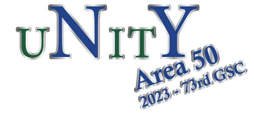 					Delegate’s Report Area 50 – Area Committee Meeting – 10/14/23Dear Area 50 Family-How great was it to witness our Panel 74 elections and to see so much enthusiasm and willingness to stand for service positions in Area 50? A huge thank you to Joanne McC, Michael D., Chuck B., and Hank K. for their service to our Election.  Thank you to our District Host and thank you to the GSR Orientation/Education Committee for generating the service buzz. It’s a buzz we can handle, if we keep God at the forefront. HE is everything, right? Over the next three months, I will be transitioning to your Panel 74 Delegate Elect, Steve J.  I have even made some guesses as to which Conference Committee he will be assigned.  We’ll know for certain in December though!!! AA will be in great hands.But I’m not done yet!  So if you still would like me to visit your District, Group, Intergroup or Committee meetings,  I’ll be there. I’m your trusted servant************ ************ ************ ******Continued thanks for the honor of serving you and AA as a whole.  Here are some updates from the tip of the upside-down triangle that represents the General Service Conference!There are 117 Potential Agenda Items for the 74th General Service Conference, which are currently going through review by the following Corporate Boards or Trustees’ Committees:AAWS Board 						4 itemsTrustees’ Public Information Committee			1 itemTrustees’ Nominating Committee			6 itemsTrustees’ Literature Committee				57 itemsGeneral Service Board					12 itemsTrustees’ Finance and Budgetary Committee		6 itemsTrustees’ General Service Conference Committee	22 itemsTrustees’ International Committee			1 itemAA Grapevine Board					5 itemsTrustees’ CPC/Treatment and Accessibilities Committee	3 itemsThis initial list does not include the “standing” agenda items such as reviewing the workbooks and kits of the service committees, or selecting a theme for the next General Service Conference. The list does, however, include many duplicate (figuratively) or nearly the same items:21 items concerning the Plain and Simple Language Translation of Alcoholics Anonymous (the Big Book)13 items concerning changes to the Twelve Steps and Twelve Traditions book10 items concerning policy for handling changes/no changes to our co-founders’ writings5 items concerning the AA Preamble There are also many items concerning transparency and communication within the Conference Structure (so think Groups at the top, down through the service corporations and the GSO and AA Grapevine workers at the tip of the triangle).  I’m enthused by this.  The more transparency and communication, the better AA is.  But remember, we have trusted servants. And AA Tradition.  And AA Concepts.  And, my favorite, the Warranties (found in Concept XII – they ARE Concept XII).  The Conference Committees (the Area Delegates) will be discussing whether to discuss the items at next year’s GSC, with the Trustees’ on video calls prior to and after the October board meeting.  My primary committee (Report and Charter) is meeting this week. The file of the 117 items is in the protected files section of our area 50 website:www.area50wny.orgDelegate’s NewsMaterialsProtected Materialsto access protected filesThe password is the same that has been announced.  If you still need the password, please email me at p72delegate@area50wny.orgNew this year, by a Conference Advisory Action out of the Conference Committee on Report and Charter, the anonymity-protected version of the Final Report has been posted to AA.org !!!!  At any time, you can download the pdf of the 73rd General Service Conference from this link:https://www.aa.org/resources/literature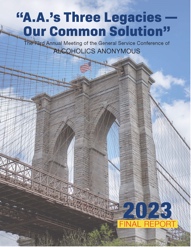 (Tengo un número limitado de informes finales de la conferencia impresos en español. Si los necesita por favor hágamelo saber.)Speaking of transparency, the most recent quarterly financial summary of the GSB is also posted to the Area 50 website under protected files. As an update to the 2023 Advisory Action that (a) the General Service Board conduct an inventory before the 2024 Conference and (b) that the Conference conduct an inventory in 2025:The (trustees’ Conference) committee reviewed a progress report on the General Service Board (GSB) Inventory. Questions are being gathered and will be finalized and made available in October. Potential facilitators are being considered. The inventory will take place during the January Board Weekend. A final report and presentation will be given at the 74th General Service Conference (GSC). The com- mittee also reviewed a progress report on the GSC Inventory, which will be completed in 2025.	The entire quarterly report from GSO can be viewed:	https://www.aa.org/sites/default/files/newsletters/F-14_Qtrly_September_2023_ONLINE.pdfThe General Service Office is soliciting personal recovery stories for the update to the pamphlet, “Do You Think You are Different?” through April 30, 2024.  Please navigate to the link below for more information:https://www.aa.org/sites/default/files/literature/Call%20for%20Story_Pamphlet%20DYTYAD%20EN.pdf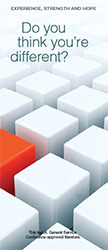 Registration for NERAASA 2024 is now open:https://www.neraasa.org/Register soon – the hotel rooms at the venue usually run out quickly.************* ************ ************ ******Please let me know if you have any questions. With your help, and with God’s loving arms around us, let’s keep doing this together, Shoulder to Shoulder. I thank you for the honor of serving A.A. and Area 50.Yours in Love and Service, Denise M.Area 50 (WNY) Panel 72 Delegatep72delegate@area50wny.org